Договор - Заявка № ______ от «__» _________ 20___г.ООО «__________________» («Заказчик») поручает, а ООО «АТС»  («Исполнитель») принимает на себя обязательства по организации перевозки груза на следующих условиях:2. Особые условия:2.1. Стороны несут ответственность за неисполнение или ненадлежащее исполнение обязательств по Договору-заявке  в соответствии с действующим законодательством РФ.2.2. Все вопросы, не урегулированные настоящим договором, рассматриваются сторонами в соответствии с уставом автомобильного транспорта и иными нормативными актами, регулирующими перевозки автомобильным транспортом.2.2. Ответственность заказчика: 2.2.1. За непредставление для перевозки груза, указанного в п.1,  Заказчик уплачивает штраф в размере  в размере 10% от стоимости фрахта. При этом расходы по порожнему пробегу не возмещаются.2.2.2. За сверхнормативный простой, определяемый на основании договора, при условии своевременного (до начала простоя) информирования Исполнителем и при наличии карты простоя, за каждые полные 24 часа Заказчик уплачивает штраф в размере 5000 руб.2.3 Ответственность ИсполнителяЗа  несвоевременное предоставление транспортного средства Исполнитель уплачивает  Заказчику в размере 10% от стоимости фрахта. Подача неисправного ТС, несогласованная замена типа ТС или отсутствие необходимых документов приравнивается к неподаче транспортного средства. 2.3.2.За просрочку в доставке груза Исполнитель несет ответственность. Однако в случае согласования срока доставки груза получателю Заказчик имеет право предъявить штрафные санкции Исполнителю в размере 5000 руб. за каждый день просрочки.2.3.3. За непредоставление ТС под погрузку Исполнитель выплачивает Заказчику штраф в размере 10% от стоимости фрахта.2.4. Штрафные санкции, предусмотренные в п. 2.2 и 2.3 оплачиваются в досудебном порядке в течение 10 (десяти) рабочих дней с момента получения письменной претензии и счета с указанием суммы штрафа.2.5. Исполнитель незамедлительно информирует Заказчика о возникших осложнениях и препятствиях в осуществлении перевозки по тел. 8-920 173 73 132.6. Данный договор-заявка составлена в двух экземплярах и подписана, каждой стороне по одному экземпляру, имеющую равную юридическую силу.2.7. Факсимильная копия, скан-копия, заверенная печатями с обеих сторон, является разовым договором-заявкой и имеет полную юридическую силу.Заказчик:-----------------/             					    Исполнитель:  ------------------/Смирнов C.О.ООО «АТС»   .170012, Тверская область, г. Тверь 
 ул. Вагонников 1-я, дом 1-А, каб. 26Тел/факс: 8-90-168-85-11E-mail:  oooavtotransstroi@yandex.ru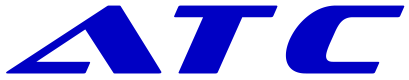 Адрес: Адрес: Время: Время: Контактное лицо на загрузке:Контактное лицо на выгрузке:Характеристика грузаПараметры грузаВесСтоимость, форма и сроки оплатыАвтомобиль, марка№ п/прицепаДанные водителяПримечаниеЗагрузка - ____________ Выгрузка – ____________